Dutch Games Association &
Stimuleringsfonds Creatieve Industrie Gamescom Keulen 2014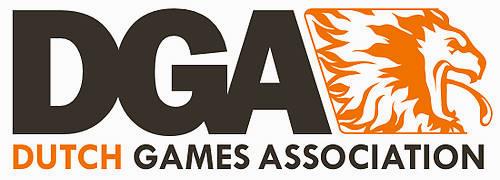 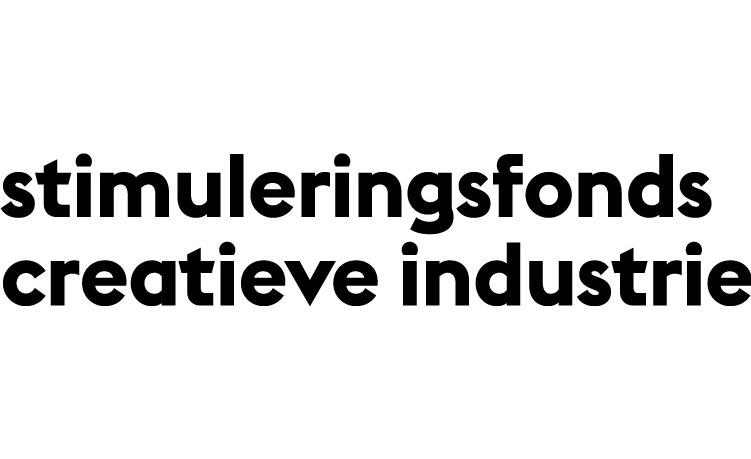 GEGEVENS DEELNEMER(S)(Typ uw antwoorden in de grijze invulvelden).Bedrijfsnaam:				     Contactpersoon:			     Deelnemer twee:			     Correspondentie adres: 		     Postcode & Woonplaats: 		     Telefoonnummer: 			     E-mail: 					     Website:				     IBAN rekeningnummer: 		     t.n.v.: 					     Inschrijfnummer KvK:	 		     Rechtsvorm:				Btw-nummer:				     GAME & MOTIVATIE (Typ uw antwoorden in de grijze invulvelden).Titel game:Beschrijf je motivatie voor deelname (max 1500 karakters, ca. 200 woorden):Vat hier je game samen (max. 2000 karakters, ca. 300 woorden):BIJLAGEN CV van betrokken developers, artists etc. van maximaal 2 pagina’s.  Uitleg van de game (narratief/gameplay) van maximaal 6 pagina’s als pdf.Een link naar de game of de game zelf.